Mois deJanvier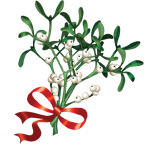 JEUDIVENDREDISAMEDI123DIMANCHELUNDIMARDI456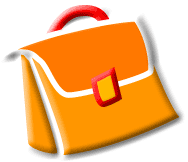 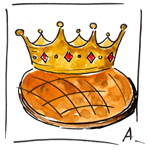 MERCREDIJEUDIVENDREDI789SAMEDIDIMANCHELUNDI101112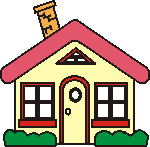 MARDIMERCREDIJEUDI131415VENDREDISAMEDIDIMANCHE161718LUNDIMARDIMERCREDI192021JEUDIVENDREDISAMEDI222324Fête de la galetteDIMANCHELUNDIMARDI252627MERCREDIJEUDIVENDREDI282930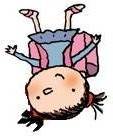 SAMEDI31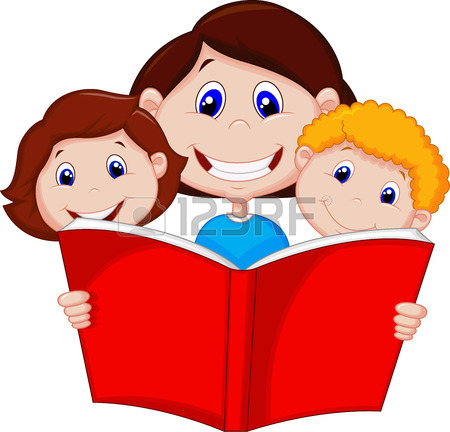 Portes ouvertes à l’écoleMois deFĖVRIER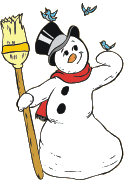 DIMANCHELUNDIMARDI1er 23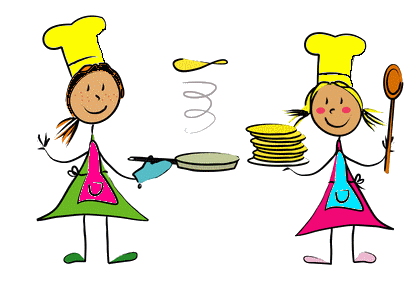 MERCREDIJEUDIVENDREDI456SAMEDIDIMANCHELUNDI789MARDIMERCREDIJEUDI101112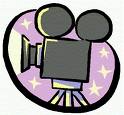 CinémaVENDREDISAMEDIDIMANCHE131415LUNDIMARDIMERCREDI161718JEUDIVENDREDISAMEDI192021DIMANCHELUNDIMARDI222324MERCREDIJEUDIVENDREDI252627SAMEDI28Mois de mars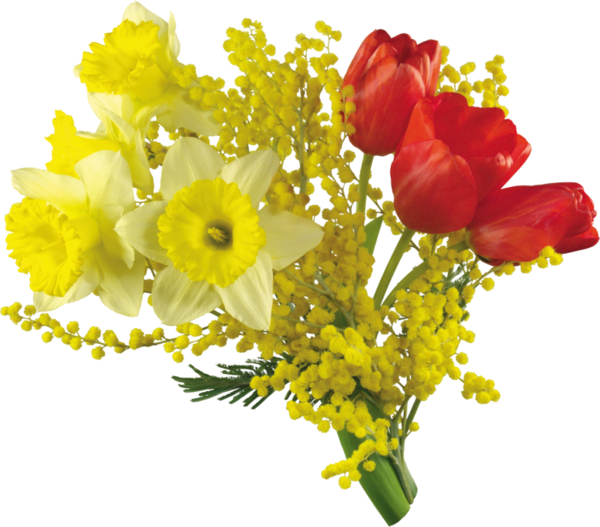 DIMANCHELUNDIMARDI123MERCREDIJEUDIVENDREDI456SAMEDIDIMANCHELUNDI789MARDIMERCREDIJEUDI101112Carnaval à l’école 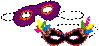 VENDREDISAMEDIDIMANCHE131415LUNDIMARDIMERCREDI161718JEUDIVENDREDISAMEDI192021Le printempsDIMANCHELUNDIMARDI222324MERCREDIJEUDIVENDREDI252627SAMEDIDIMANCHELUNDI282930MARDI31Mois d’avril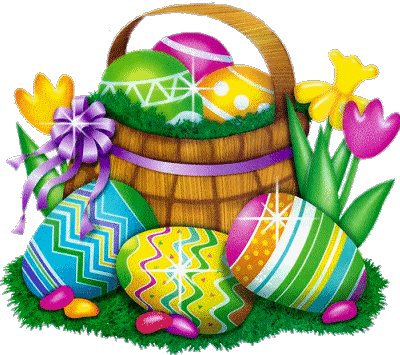 MERCREDIJEUDIVENDREDI1er 23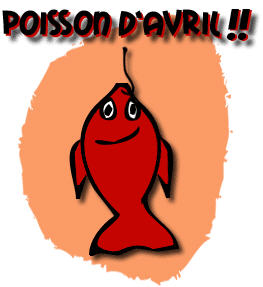 SAMEDIDIMANCHELUNDI456MARDIMERCREDIJEUDI789VENDREDISAMEDIDIMANCHE101112LUNDIMARDIMERCREDI131415JEUDIVENDREDISAMEDI161718DIMANCHELUNDIMARDI192021MERCREDIJEUDIVENDREDI222324SAMEDIDIMANCHELUNDI252627MARDIMERCREDIJEUDI282930